PIELIKUMSSalacgrīvas novada domes 19.11.2020. lēmumam Nr. (protokols Nr.; .§)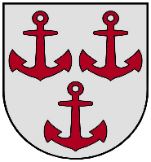 SALACGRĪVAS NOVADA DOMEReģ. Nr. 90000059796, Smilšu iela 9, Salacgrīva, Salacgrīvas novads, LV-4033 Tālrunis 64071973; e-pasts dome@salacgriva.lvSalacgrīvā, Salacgrīvas novadaAPSTIPRINĀTIar Salacgrīvas novada domes2020.gada 19.novembra sēdes lēmumu Nr.(protokols Nr.; .§)SAISTOŠIE NOTEIKUMI2020.gada 19.novembrī								          Nr.13Par sabiedrisko kārtību Salacgrīvas novadāIzdoti saskaņā ar likuma „Par pašvaldībām”43. panta pirmās daļas 4.punktu,  Administratīvās atbildības likuma2.panta trešo, ceturto daļu;Pirotehnisko izstrādājumu aprites likuma17.panta piekto daļuI. Vispārīgie jautājumi Saistošie noteikumi “Par sabiedrisko kārtību Salacgrīvas novadā” (turpmāk – Noteikumi) nosaka sabiedrisko kārtību, kāda jāievēro Salacgrīvas novada administratīvajā teritorijā, paredzot administratīvo atbildību par šo Noteikumu neievērošanu.  Noteikumos lietoto terminu skaidrojums:2.1.  Sabiedriska vieta – jebkura par maksu vai bez maksas publiski pieejama vieta Salacgrīvas novada pašvaldības administratīvajā teritorijā, kura neatkarīgi no tās faktiskās izmantošanas vai īpašuma formas kalpo sabiedrības kopējo vajadzību un interešu nodrošināšanai;2.2. Sīkie sadzīves atkritumi – izsmēķi, sērkociņi, papīri, pārtikas produkti, to atliekas un tamlīdzīgi atkritumi;2.3. Zaļā zona – Salacgrīvas novada teritorijā sabiedriskajās vietās esošie apstādījumi, zālieni un citas platības uz valsts vai pašvaldības zemes, gar publiskās infrastruktūras elementiem, izbūvētiem ceļiem, ielām un ietvēm, kā arī uz publiskā lietojumā esošas privātas zemes, kas nav norobežota vai kā citādi apzīmēta;2.4. Noteikumu pārkāpējs ir fiziska vai juridiska persona, kura izdarījusi darbības, kādas šie Noteikumi aizliedz.II. Aizliegumi un ierobežojumi Salacgrīvas novada administratīvajā teritorijā un atbildība par to neievērošanuSalacgrīvas novada administratīvajā teritorijā aizliegts: izmest sīkos sadzīves atkritumus, piegružot, piemēslot, spļaut un nokārtot dabiskās vajadzības tam neparedzētās sabiedriskās vietās, uz ielas, zaļajā zonā, dzīvojamo un publisko ēku telpās, pagalmos un citur tam speciāli neparedzētās vietās; peldēt vietās, kur tas aizliegts, mazgāties un mazgāt veļu peldvietās un atpūtas vietās; uzmākties apkārtējiem cilvēkiem ar zīlēšanu, buršanu vai ubagošanu, mitināties (nakšņošana, gulēšana) sabiedriskās vietās; neievērot izglītības, kultūras, sporta un citās sabiedriskās iestādēs iekšējās kārtības noteikumus; apzīmēt, aplīmēt, aprakstīt vai veikt tamlīdzīgas darbības uz dzīvojamām un sabiedriskām ēkām, saimnieciskām celtnēm, žogiem un citām būvēm, inventāra, iekārtām, izkārtnēm, ziņojumu, afišu, plakātu, reklāmu, piemiņas plākšņu un piemiņas vietām; spridzināt dažāda veida pirotehniskos līdzekļus sabiedriskās vietās, izņemot pasākumos, kas saskaņoti ar Salacgrīvas novada domi; celt teltis un kurināt ugunskurus šim nolūkam neparedzētās vietās; mazgāt transporta līdzekļus vai veikt to profilaktisko apkopi šim nolūkam neparedzētās vietās; sēdēt uz sabiedriskās vietās izvietoto solu atzveltnēm, sēdēt, gulēt vai stāvēt uz tirdzniecībai paredzētiem galdiem vai letēm;pārvietot valsts un pašvaldības informatīvās zīmes (aizlieguma, brīdinājuma, ierobežojuma u.c. zīmes), atkritumu urnas vai citus sabiedriskās lietošanas objektus.Par noteikumu neievērošanu pārkāpējam piemēro brīdinājumu vai naudas sodu fiziskai personai no 2 līdz 100 naudas soda vienībām, juridiskai personai – no 2 līdz 300 naudas soda vienībām.Kontrolēt noteikumu izpildi un veikt administratīvā pārkāpuma procesu līdz administratīvā pārkāpuma lietas izskatīšanai ir tiesīgi Salacgrīvas novada domes kārtībnieki. Administratīvā pārkāpuma lietas izskata Salacgrīvas novada domes Administratīvā komisija.III. Noslēguma jautājumsAr šo noteikumu stāšanos spēkā spēku zaudē Salacgrīvas novada domes 2010.gada 17. februāra saistošie noteikumi Nr. 2 “Par sabiedrisko kārtību Salacgrīvas novadā”.Salacgrīvas novada domespriekšsēdētājs   	 	 	 	 	 	Dagnis Straubergs  